收當物品代碼更新功能說明：完成「收當物品日報表處理應用程式」安裝後，點選於桌面上建立之「收當物品日報表處理應用程式」捷徑按鈕 或指定的安裝目錄下之CU04.exe檔案登入「收當物品日報表處理應用程式」，程式會進行代碼檔的下載與更新作業。畫面規格：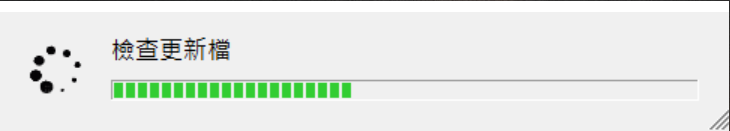 操作說明：若無連網: 顯示無網路連線畫面，點選確定進入系統，但，若有新代碼則無法更新。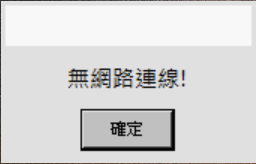 如有網路連線: 系統自動顯示更新檢查作業畫面。目前版本非最新: 顯示更新完成畫面，更新為最新版本，點選確定進入系統。(左圖)目前版本已為最新: 顯示資料已經是最新版本畫面，點選確定進入系統。(右圖)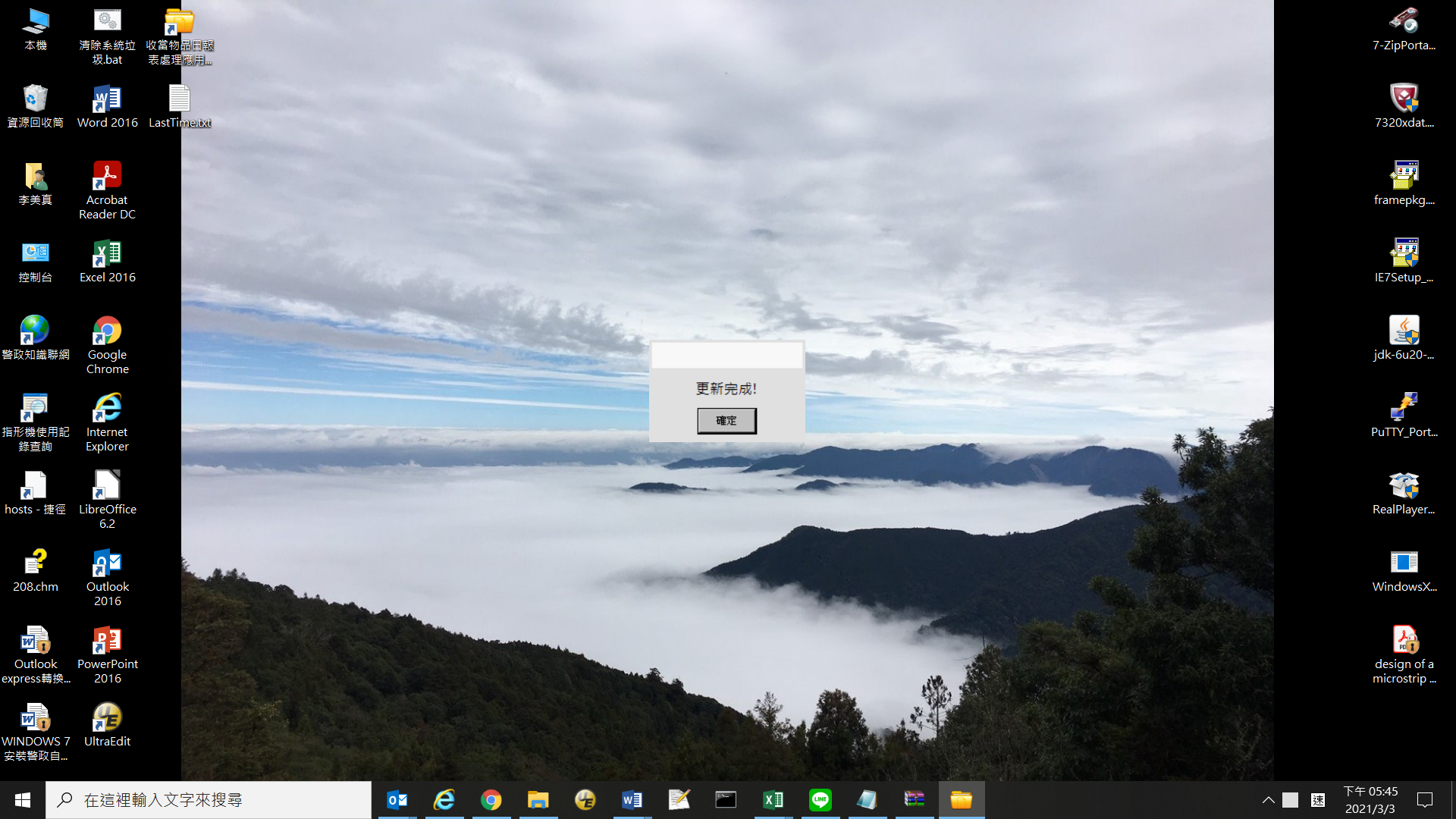 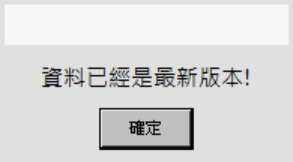 更新失敗: 顯示更新失敗畫面，點選確定進入系統。並依照下方指示匯出錯誤資訊。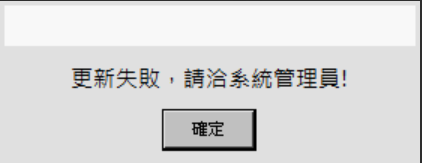 <重要>	請依照以下兩個步驟匯出錯誤訊息:進入收當物品日報表處理程式後，點選上方說明，選擇 “匯出錯誤碼檔案”。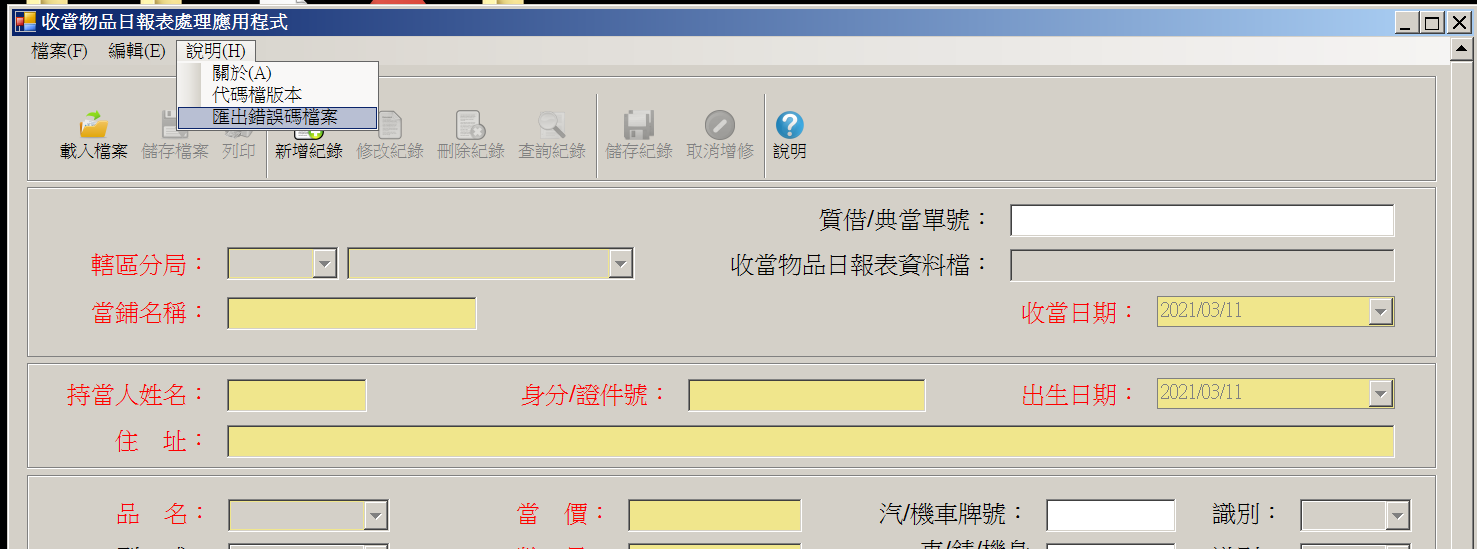 顯示錯誤資訊畫面，將該資訊儲存txt檔案，提供給系統管理員。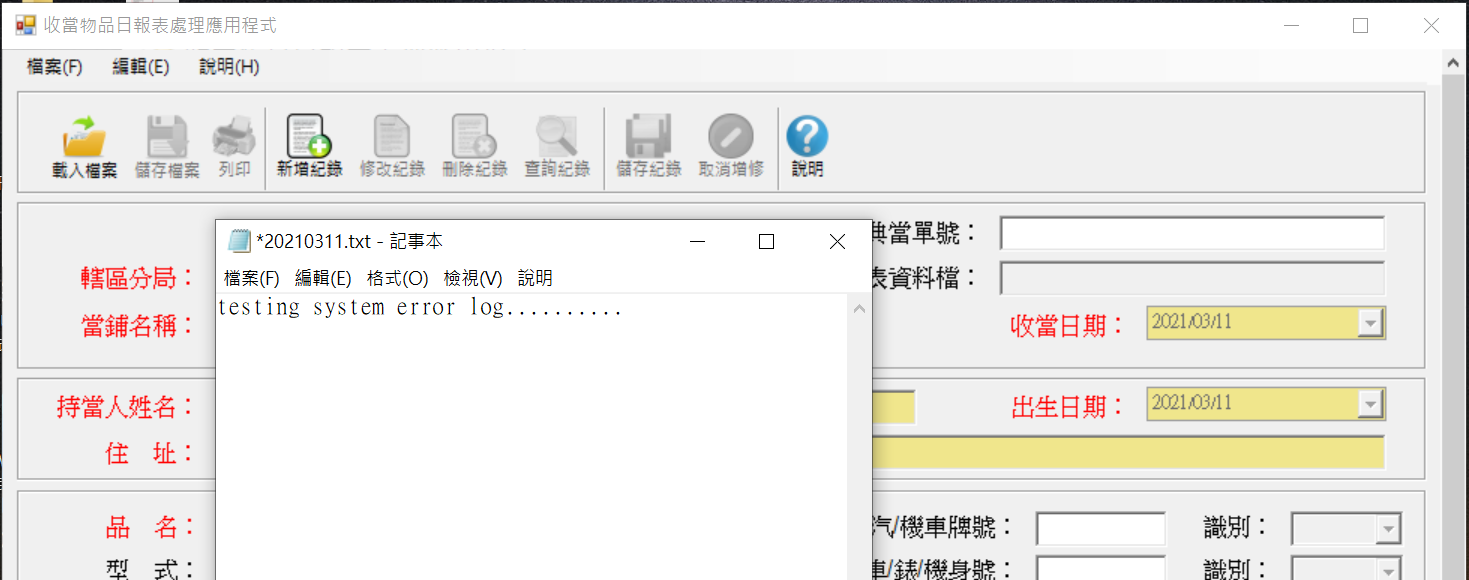 收當物品資料查詢功能功能說明：提供使用者按照條件查詢已輸入之資料。畫面規格：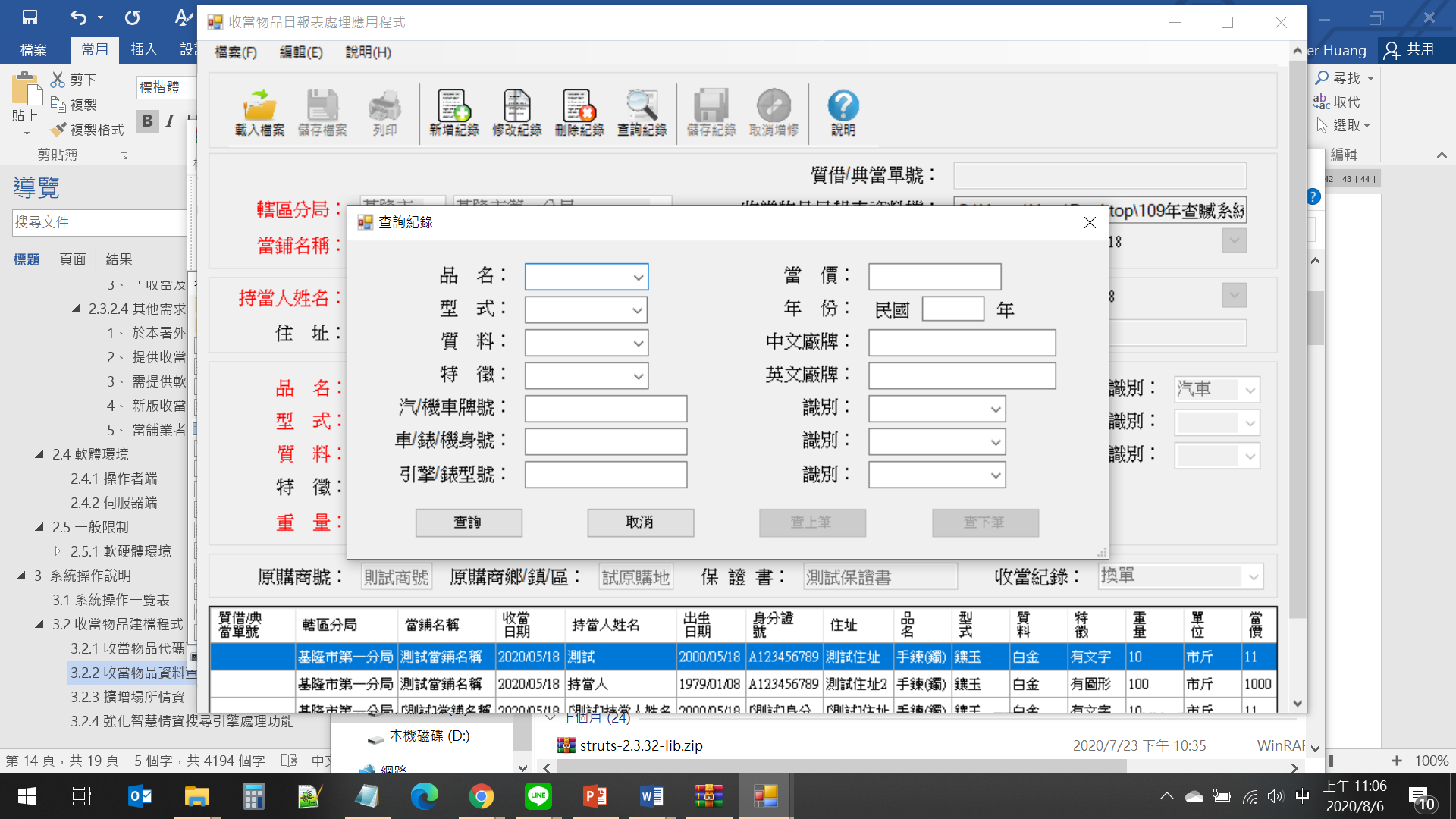 操作說明：點選載入檔案或是輸入資料時，於下方物品清單有資料的前提下，始可點選查詢紀錄按鈕，點選後顯示查詢視窗。輸入欲查詢的欄位後，按下查詢，主畫面下方之物品清單會指向符合之物品資料。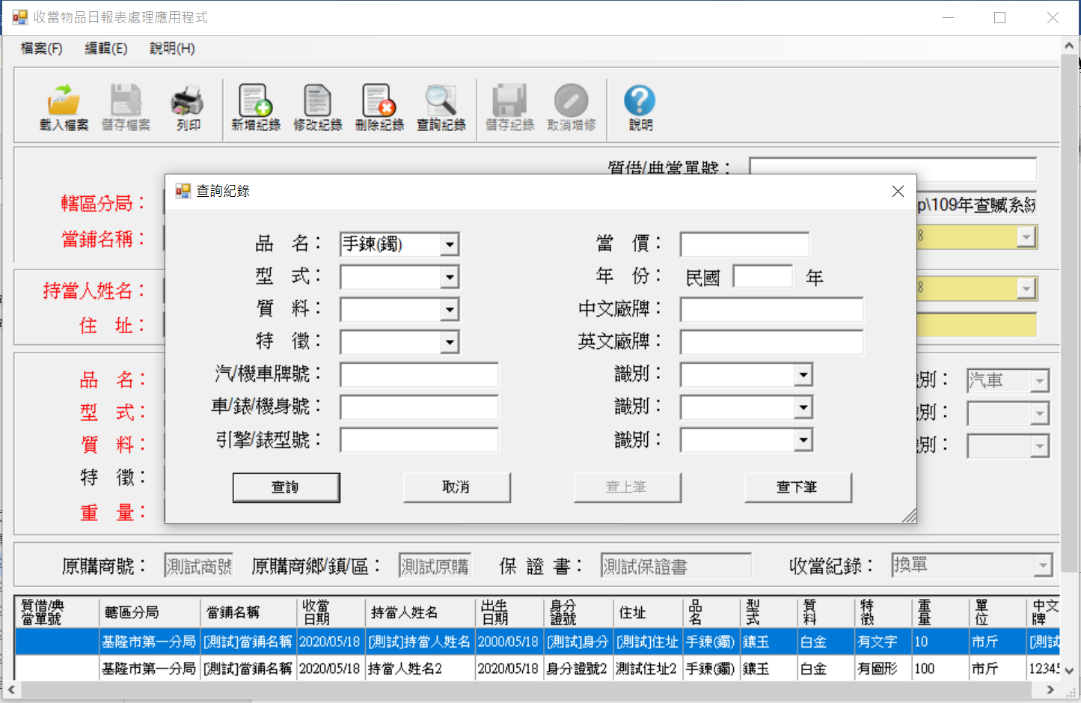 如有多筆符合資料，則點選查下筆的按鈕，主畫面下方之物品清單會指向下一筆符合之物品資料。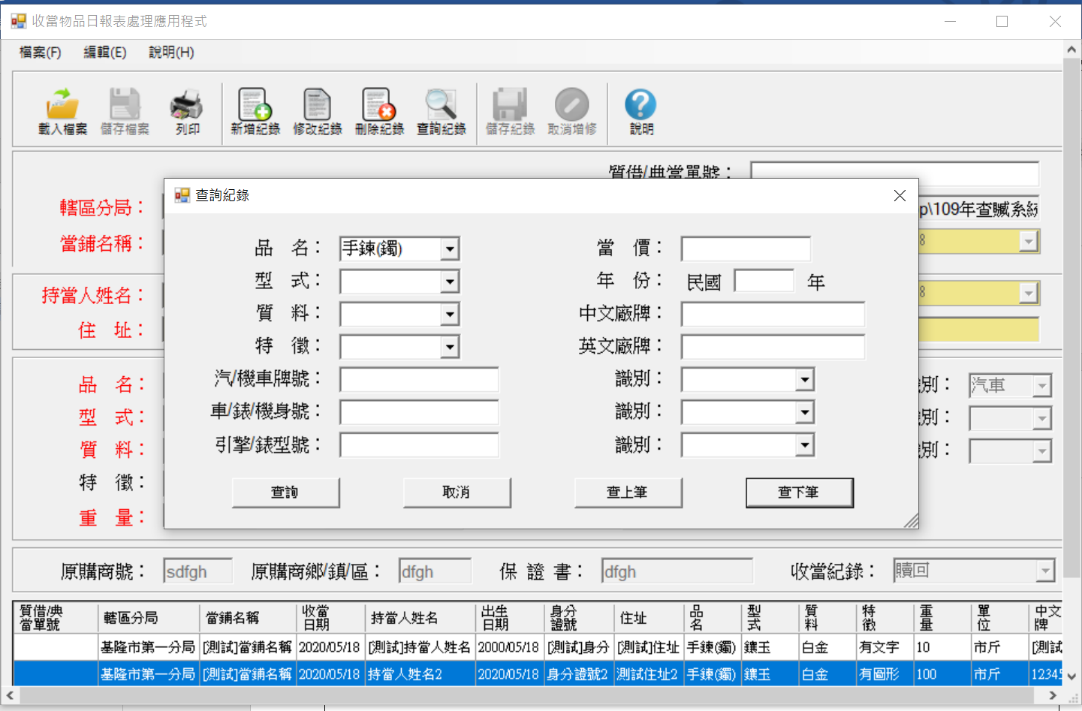 如沒有符合資料，則會跳出查無符合資料提示。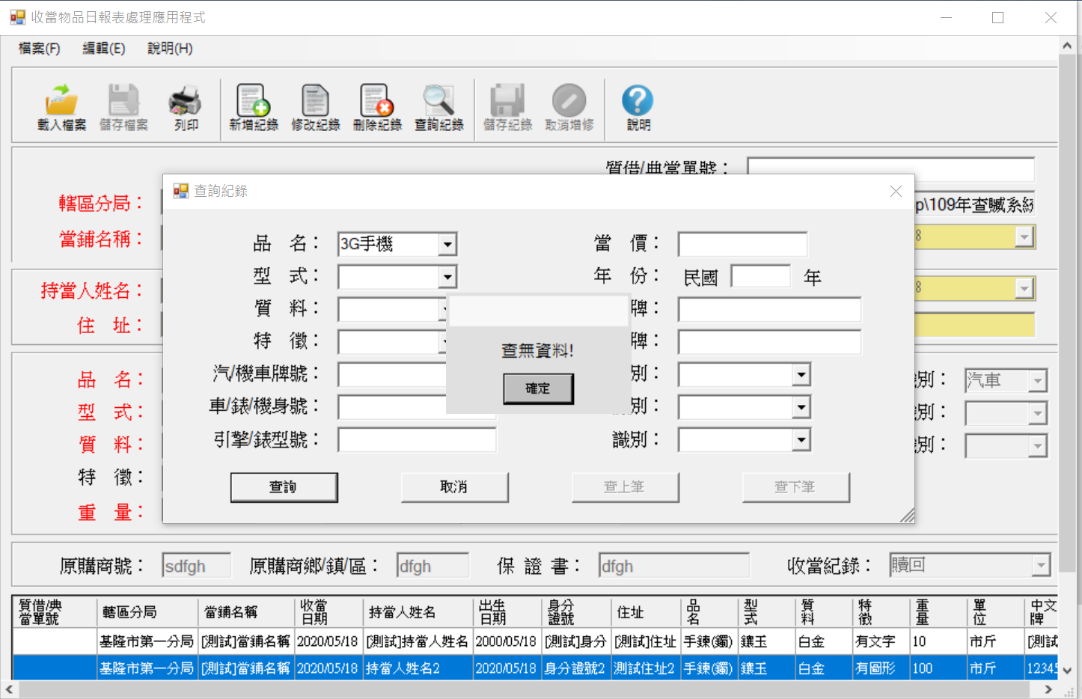 功能處理說明：須在下方物品建檔清單有資料時才可使用。收當物品資料新增功能功能說明：使用者依照需求輸入收當物品資料，所新增之物品資料會儲存於下方清單。畫面規格：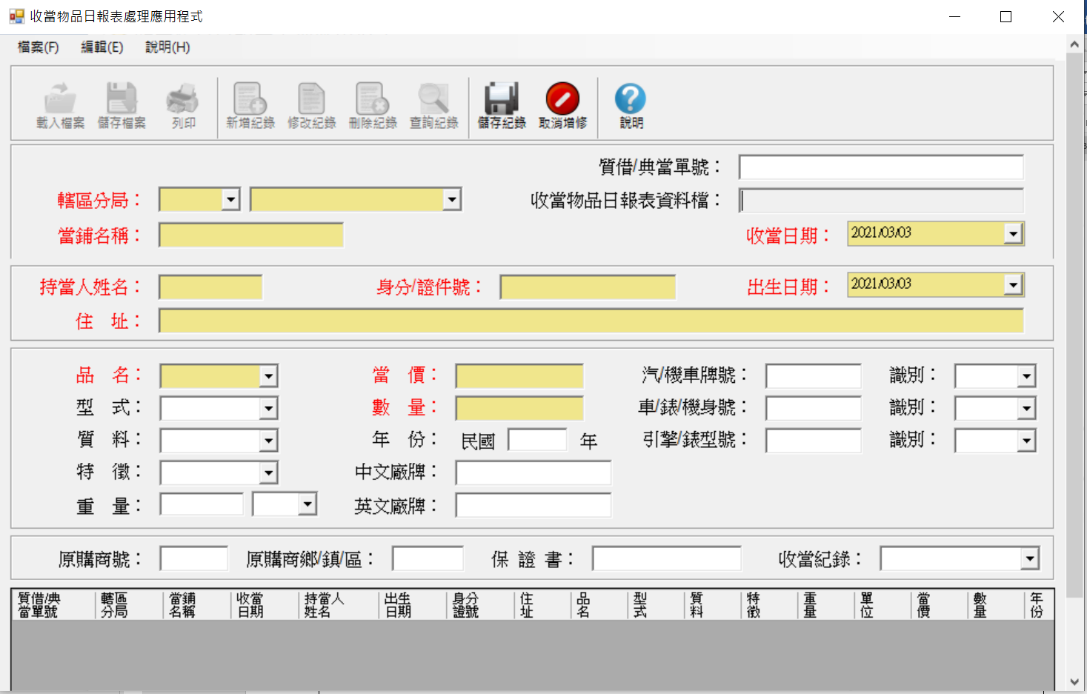 操作說明：點選新增紀錄選項，畫面清空進入編輯模式，提供使用者輸入。輸入收當物品資料後，點選儲存紀錄，則該筆資料存入下方清單。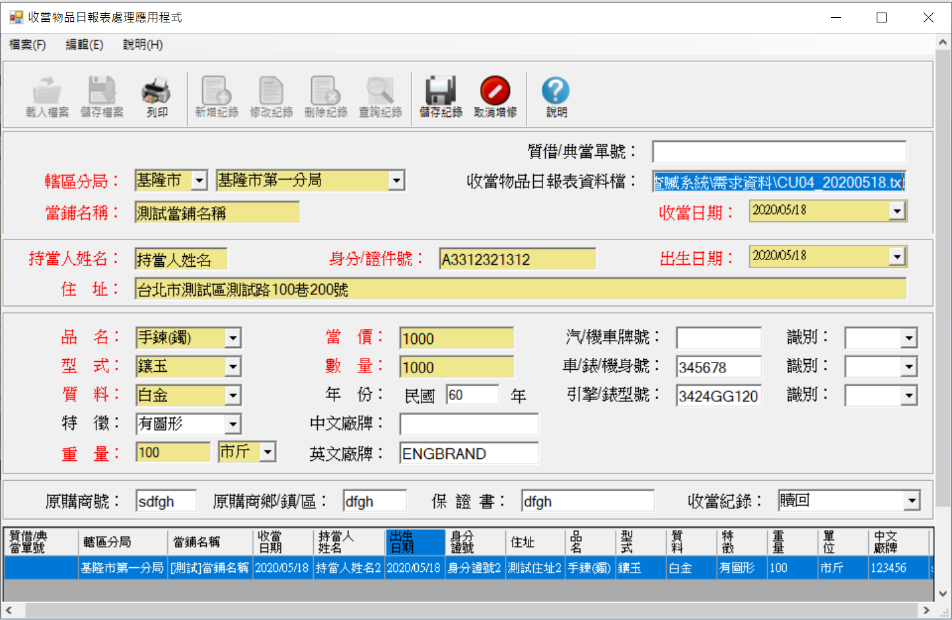 點選取消增修，則該筆不被儲存。功能處理說明：輸入收當物品資料後，點選儲存紀錄時，欄位會檢核英數字或長度等檢核。黃色欄位為必填欄位，會依照使用者輸入之品名而有不同的必填欄位組合。收當物品資料更新(含修改、刪除)功能功能說明：對已經新增之物品資料作修改以及刪除等維護功能。畫面規格：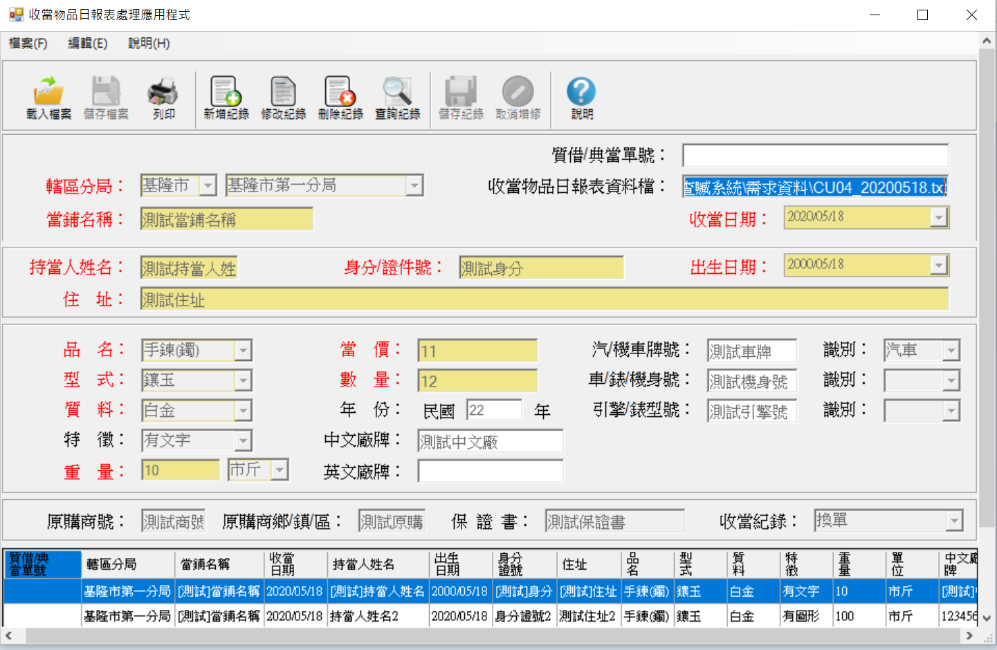 操作說明：	 點選畫面下方物品清單中的一筆資料後，按下「修改紀錄」，進入編輯模式。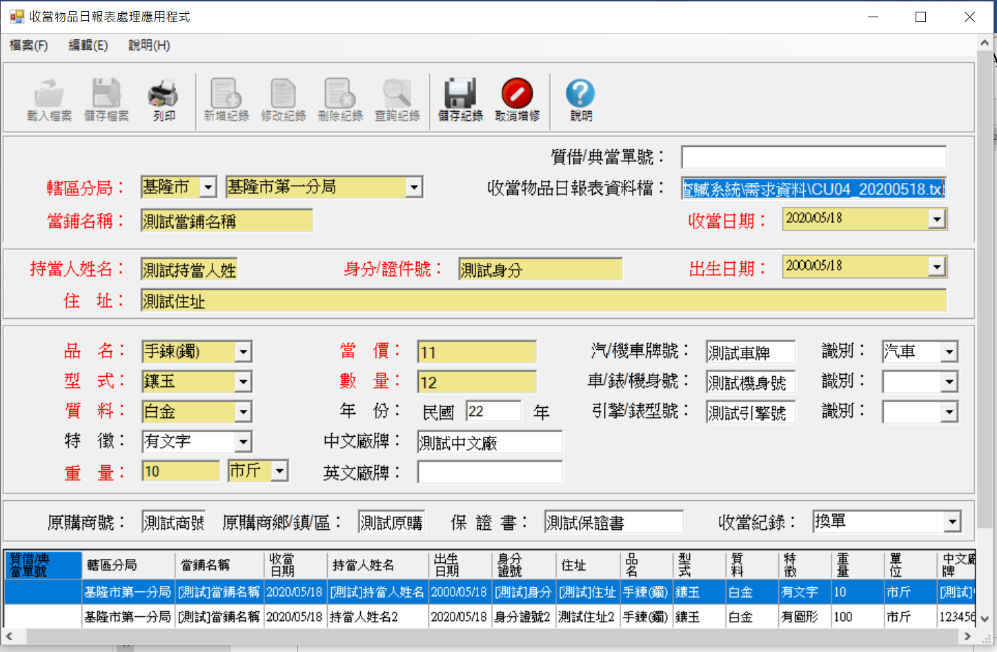  修改欲修改之欄位後，按下「儲存紀錄」，下方清單內容已被修改。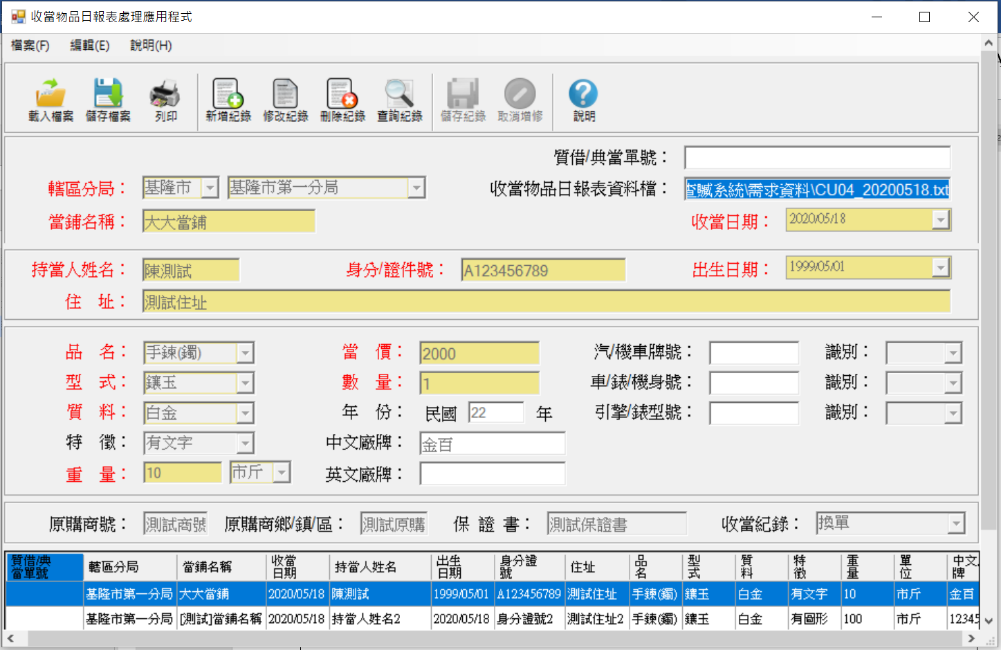 點選畫面下方物品清單中欲刪除的一筆資料後，按下「刪除紀錄」，顯示刪除確認畫面，按下是，資料即被刪除。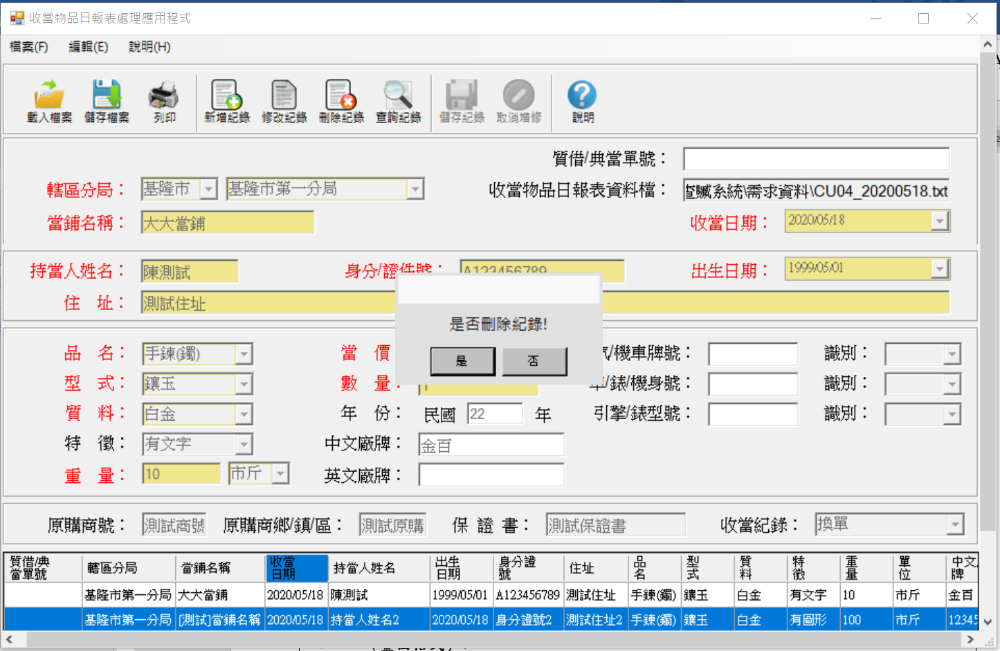 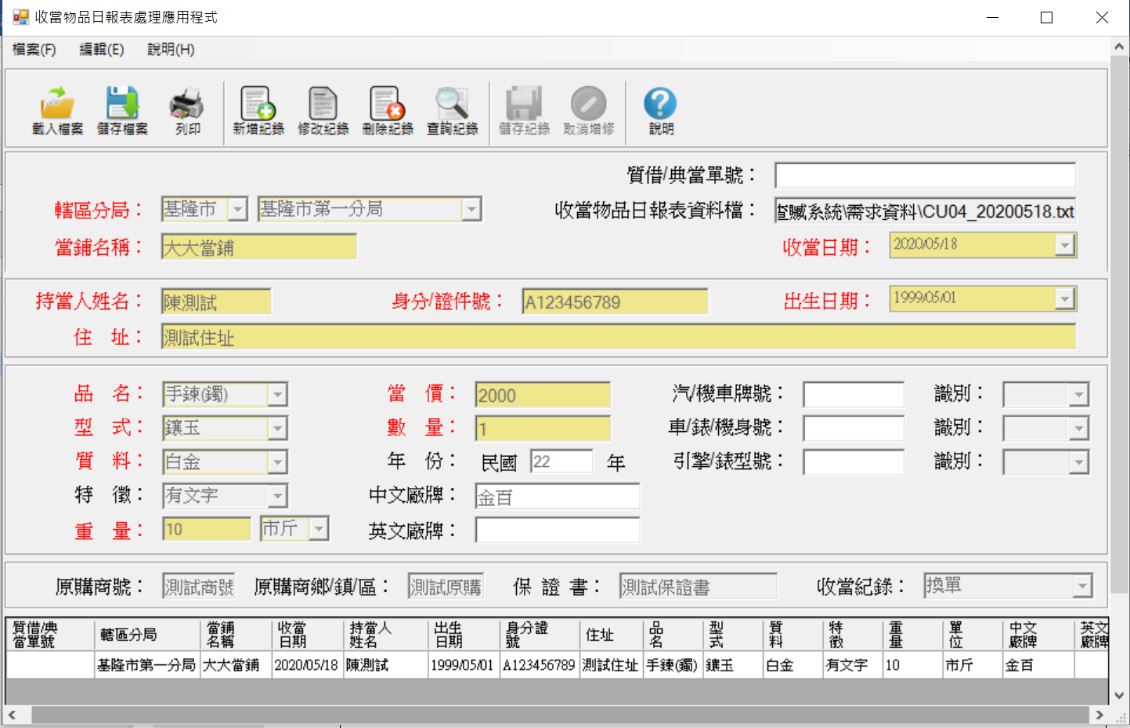 收當物品資料列印功能功能說明：印出收當物品清單。畫面規格：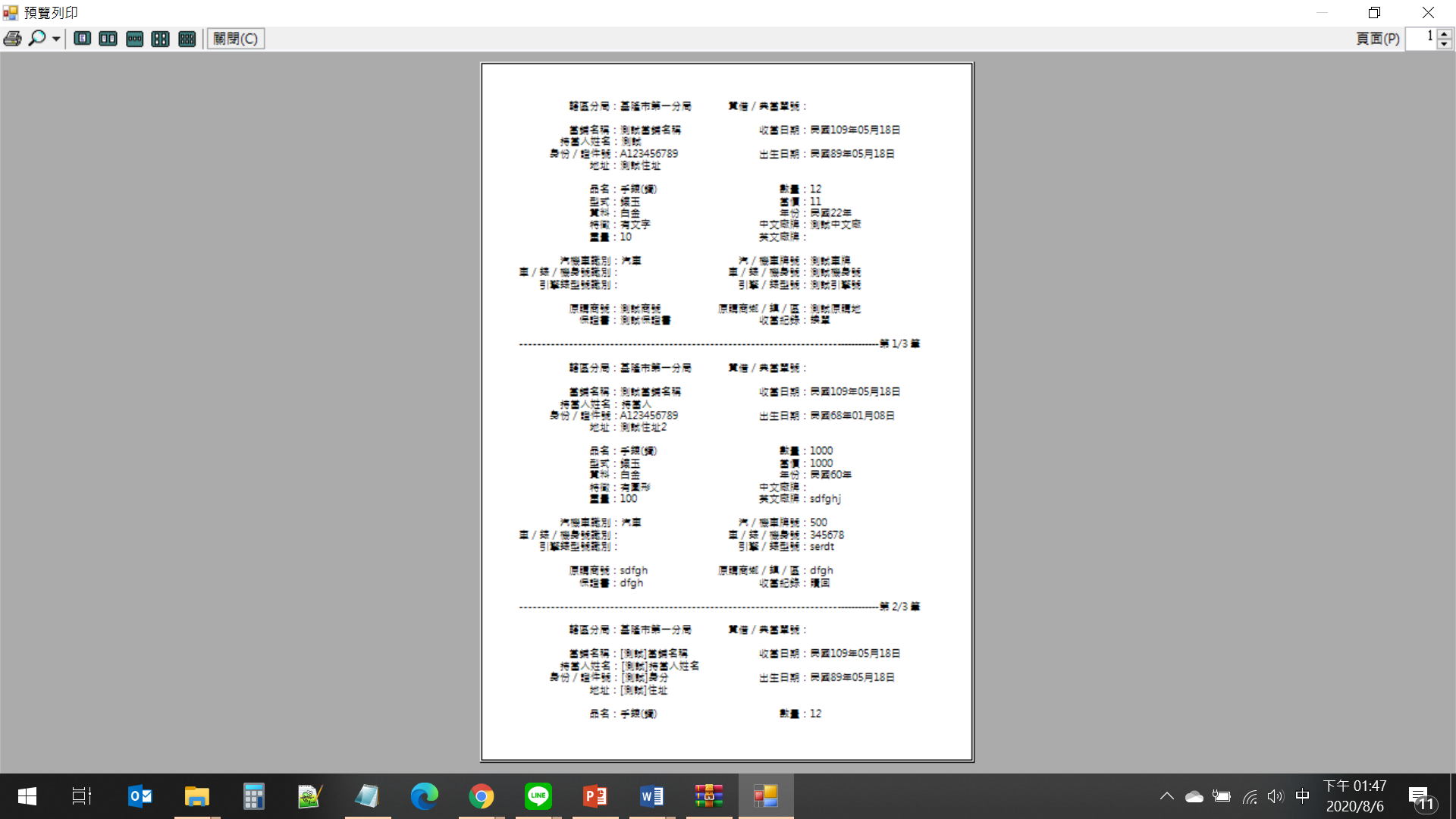 操作說明：完成收當物品資料輸入後，按下列印，顯示預覽列印畫面。於預覽列印畫面左上方按下列印圖示，即完成列印。收當物品資料匯出功能功能說明：匯出收當物品清單。畫面規格：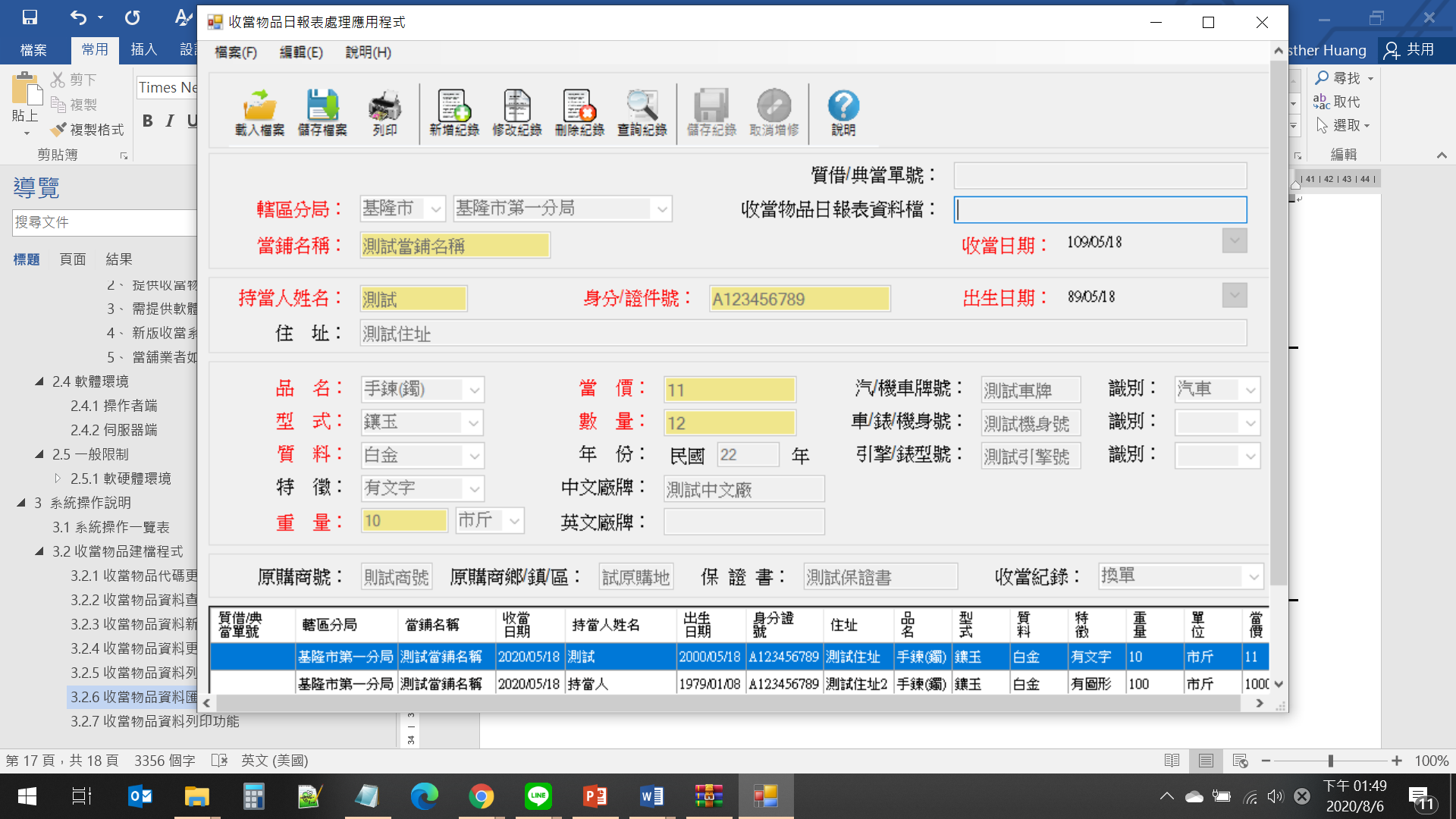 操作說明：完成收當物品資料輸入後，按下「儲存檔案」，顯示儲存畫面。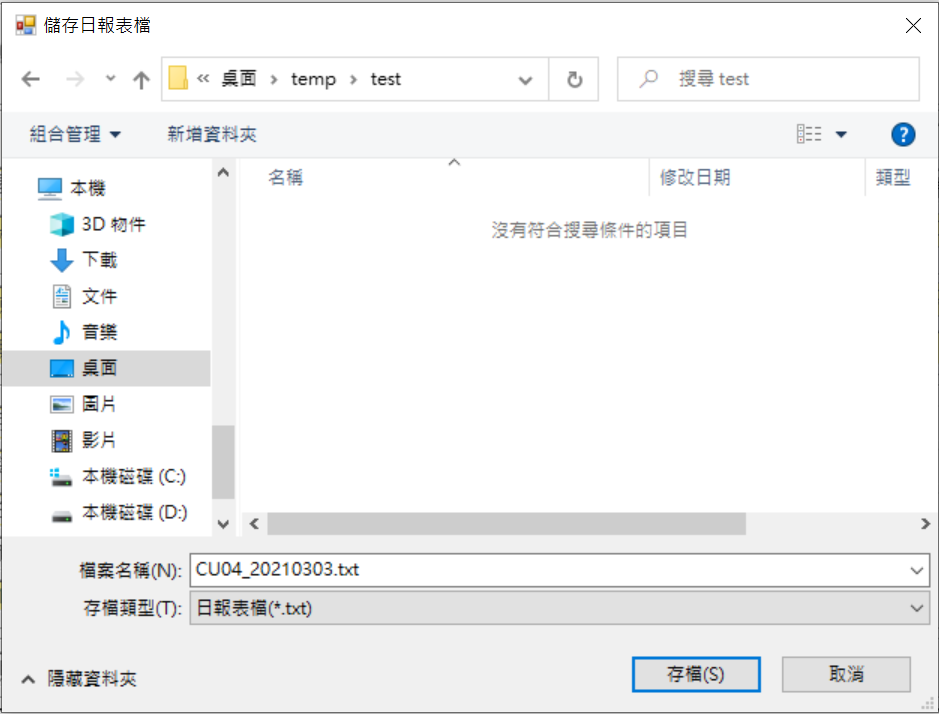 點選存檔，即完成檔案匯出。軟體使用者操作手冊軟體使用者操作手冊Code:NM109-40201Title:收當物品日報表處理應用程式使用說明Document ID:  Screen Name:    收當物品日報表處理應用程式操作說明畫面  PageNo:     1/10Document ID:  Screen Name:    收當物品日報表處理應用程式操作說明畫面  PageNo:     2/10Document ID:  Screen Name:    收當物品日報表處理應用程式操作說明畫面  PageNo:     3/10Document ID:  Screen Name:    收當物品日報表處理應用程式操作說明畫面  PageNo:     4/10Document ID:  Screen Name:    收當物品日報表處理應用程式操作說明畫面  PageNo:     5/10Document ID:  Screen Name:    收當物品日報表處理應用程式操作說明畫面  PageNo:     6/10Document ID:  Screen Name:    收當物品日報表處理應用程式操作說明畫面  PageNo:     7/10Document ID:  Screen Name:    收當物品日報表處理應用程式操作說明畫面  PageNo:     8/10Document ID:  Screen Name:    收當物品日報表處理應用程式操作說明畫面  PageNo:     9/10Document ID:  Screen Name:    收當物品日報表處理應用程式操作說明畫面  PageNo:    10/10